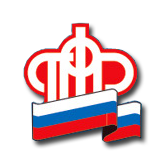 Пенсионный фонд продолжает прием заявлений на новые выплаты семьям с детьмиВ Отделение ПФР по Белгородской области продолжают поступать заявления о получении ежемесячных выплат на детей до 3-х лет и единовременных выплат на детей от 3-х до 16-ти лет. Напомним, что заявление возможно подать до 1 октября, однако рекомендуем не дожидаться завершения периода приема заявлений. Это необходимо для того, чтобы в случае выявления ошибок и, как следствие, вынесения отказного решения, у гражданина была возможность подать повторное корректное заявление.Отметим, что обе выплаты уже поступают на счета заявителей. По состоянию на 5 июня общая сумма перечисленных средств по этим основаниям в Белгородской области составляет 2,4 млрд рублей. На сегодняшний день Отделением ПФР по Белгородской области обработано и профинансировано более 86,8% поступивших заявлений от потенциального количества граждан, имеющих право на данный вид государственной поддержки. Анализ поступающих заявлений показал, что наиболее распространенной ошибкой являются некорректно указанные реквизиты банковского счета заявителя. В этом случае статус заявления на портале государственных услуг у заявителей отражается как одобренный, однако денежные средства семья не получит. Это происходит потому, что перечисленные Фондом средства будут возвращены кредитным учреждением обратно в ведомство из-за несоответствия реквизитов.В таких случаях специалисты территориальных органов ПФР дополнительно связываются с заявителем для внесения корректной информации в программный комплекс. Кроме этого, у гражданина есть возможность самостоятельно изменить реквизиты банковского счета, обратившись в ведомство через новый сервис Пенсионного фонда России online.pfrf.ru. На странице сервиса гражданин может найти ответы на часто задаваемые вопросы, направить обращение или написать специалисту ведомства в официальный чат ПФР.Учитывая значительный поток поступивших заявлений, к сожалению, Личный кабинет на портале госуслуг не всегда корректно для заявителя отображает статус его обращения. Однако это вовсе не означает, что рассмотрение заявления не производится. Все поступившие от граждан заявления проходят автоматизированную проверку системой ПФР и проверку специалистами на достоверность указанной информации. — На сегодняшний день мы обработали и профинансировали более 84% поступивших заявлений от потенциально количества граждан, имеющих право на данный вид государственной поддержки, — комментирует заместитель управляющего ОПФР по Белгородской области Татьяна Стригунова. — По большей части из них вынесены положительные решения. Наиболее частыми причинами для отклонения заявления  являются ошибки, допущенные в реквизитах банка (БИК) или заполнение реквизитов неактуальных счетов, отсутствие российского гражданства у заявителя либо у ребенка, неправильные реквизиты актовой записи о рождении детей или их полное отсутствие. Обращения родителей, которым в выплате отказано по причине некорректного заполнения заявления, будут обрабатываться сотрудниками Фонда в индивидуальном порядке. Напомним, что Пенсионный фонд реализует еще одну меру социальной поддержки семей в связи с пандемией — ежемесячную выплату в размере 5 000  рублей семьям с детьми до трех лет в течение трех месяцев (с апреля по июнь). Общая сумма перечисленных средств по этому основанию, начиная с 15 апреля, составила более 368,9 млн рублей.Отметим, что подать заявление на данные выплаты можно  до 1 октября 2020 года, однако рекомендуем не дожидаться завершения периода приема заявлений. Это необходимо для того, чтобы в случае выявления ошибок и, как следствие, вынесения отказного решения, у гражданина была возможность подать повторное корректное заявление.Важно помнить, что обратиться за выплатами могут не только родители детей, но и  их официальные опекуны. В  этих случаях заявление не может быть подано в электронном виде через портал госуслуг. Опекун должен подать его лично, в Пенсионном фонде или МФЦ.Уточнить всю необходимую информацию можно по телефон «горячей линии» ОПФР по Белгородской области — 8 (4722) 30-69-67.